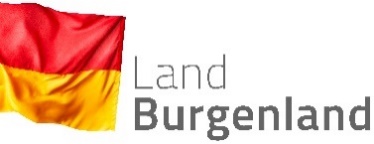 Antrag auf Veränderung oder Entfernung von Landschaftselementen gemäß GAP – Strategieplan-Anwendungsverordnung Anlage 2 GLÖZ 8Erhaltung und naturverträglicher Umgang mit LandschaftselementenLandwirte, die über mehr als 10 ha Ackerfläche verfügen, haben Landschaftselemente auszuweisen und zu erhalten.Landschaftselemente dürfen – unabhängig davon, ob sie sich auf Ackerland, Dauer- und Spezialkulturflächen, Weinflächen oder Grünland befinden – nicht ohne vorherige Genehmigung durch die zuständige Naturschutzbehörde beseitigt werden. Folgende als Punkt oder Polygon erfasste Elemente, die sich auf Referenzflächen – ausgenommen auf Flächen, auf denen das Prorata-System angewendet wird – befinden, an eine solche unmittelbar angrenzen oder in einem Abstand von höchstens 5 m zu einer landwirtschaftlichen Fläche liegen, kommen als Landschaftselemente in Betracht: Während der Brut- und Nistzeit dürfen Hecken und Bäume – ausgenommen Pflegeschnitt bei Obstbäumen – nicht geschnitten werden. Als Brut- und Nistzeit gilt der Zeitraum von 20. Februar bis 31. August.Ergänzend wird darauf hingewiesen, dass im Sinne der Bestimmungen der Allgemeinen Naturschutzverordnung, LGBl. Nr. 24/1992, derartige Maßnahmen erst ab 1. Oktober nach vorheriger Rücksprache und Zustimmung der zuständigen Naturschutzbehörde durchgeführt werden dürfen.Amt der Burgenländischen Landesregierung ● A-7000 Eisenstadt ● Europaplatz 1Telefon +43 57 600-0 ● Fax +43 2682 61884 ● E-Mail anbringen@bgld.gv.atwww.burgenland.at ● Datenschutz https://www.burgenland.at/datenschutzAn dasAmt der Burgenländischen LandesregierungAbteilung 4 – Hauptreferat Naturschutz, Landschaftspflege und AgrarwesenEuropaplatz 17000 EisenstadtAn dasAmt der Burgenländischen LandesregierungAbteilung 4 – Hauptreferat Naturschutz, Landschaftspflege und AgrarwesenEuropaplatz 17000 EisenstadtAn dasAmt der Burgenländischen LandesregierungAbteilung 4 – Hauptreferat Naturschutz, Landschaftspflege und AgrarwesenEuropaplatz 17000 EisenstadtAn dasAmt der Burgenländischen LandesregierungAbteilung 4 – Hauptreferat Naturschutz, Landschaftspflege und AgrarwesenEuropaplatz 17000 EisenstadtAn dasAmt der Burgenländischen LandesregierungAbteilung 4 – Hauptreferat Naturschutz, Landschaftspflege und AgrarwesenEuropaplatz 17000 EisenstadtAn dasAmt der Burgenländischen LandesregierungAbteilung 4 – Hauptreferat Naturschutz, Landschaftspflege und AgrarwesenEuropaplatz 17000 EisenstadtAn dasAmt der Burgenländischen LandesregierungAbteilung 4 – Hauptreferat Naturschutz, Landschaftspflege und AgrarwesenEuropaplatz 17000 EisenstadtAn dasAmt der Burgenländischen LandesregierungAbteilung 4 – Hauptreferat Naturschutz, Landschaftspflege und AgrarwesenEuropaplatz 17000 EisenstadtAn dasAmt der Burgenländischen LandesregierungAbteilung 4 – Hauptreferat Naturschutz, Landschaftspflege und AgrarwesenEuropaplatz 17000 EisenstadtAn dasAmt der Burgenländischen LandesregierungAbteilung 4 – Hauptreferat Naturschutz, Landschaftspflege und AgrarwesenEuropaplatz 17000 EisenstadtAn dasAmt der Burgenländischen LandesregierungAbteilung 4 – Hauptreferat Naturschutz, Landschaftspflege und AgrarwesenEuropaplatz 17000 EisenstadtAntragsteller:inAntragsteller:inAntragsteller:inAntragsteller:inAntragsteller:inAntragsteller:inAntragsteller:inAntragsteller:inAntragsteller:inAntragsteller:inAntragsteller:inAntragsteller:inAntragsteller:inAntragsteller:inVorname(n), Zuname(n): Vorname(n), Zuname(n): Vorname(n), Zuname(n): Vorname(n), Zuname(n): Betriebsnummer:Betriebsnummer:Betriebsnummer:PLZ:Adresse:Tel.Nr.:Tel.Nr.:E-Mail:E-Mail:Lage der/des Landschaftselemente(s)Lage der/des Landschaftselemente(s)Lage der/des Landschaftselemente(s)Lage der/des Landschaftselemente(s)Lage der/des Landschaftselemente(s)Lage der/des Landschaftselemente(s)Lage der/des Landschaftselemente(s)Lage der/des Landschaftselemente(s)Lage der/des Landschaftselemente(s)Lage der/des Landschaftselemente(s)Lage der/des Landschaftselemente(s)Lage der/des Landschaftselemente(s)Lage der/des Landschaftselemente(s)Lage der/des Landschaftselemente(s)Grundstück-Nr.:Grundstück-Nr.:Grundstück-Nr.:Katastralgemeinde:Katastralgemeinde:Katastralgemeinde:Katastralgemeinde:Katastralgemeinde:Kurzbeschreibung der Veränderung oder EntfernungKurzbeschreibung der Veränderung oder EntfernungKurzbeschreibung der Veränderung oder EntfernungKurzbeschreibung der Veränderung oder EntfernungKurzbeschreibung der Veränderung oder EntfernungKurzbeschreibung der Veränderung oder EntfernungKurzbeschreibung der Veränderung oder EntfernungKurzbeschreibung der Veränderung oder EntfernungKurzbeschreibung der Veränderung oder EntfernungKurzbeschreibung der Veränderung oder EntfernungKurzbeschreibung der Veränderung oder EntfernungKurzbeschreibung der Veränderung oder EntfernungKurzbeschreibung der Veränderung oder EntfernungKurzbeschreibung der Veränderung oder EntfernungLage der geplanten Ersatzmaßnahme(n)Lage der geplanten Ersatzmaßnahme(n)Lage der geplanten Ersatzmaßnahme(n)Lage der geplanten Ersatzmaßnahme(n)Lage der geplanten Ersatzmaßnahme(n)Lage der geplanten Ersatzmaßnahme(n)Lage der geplanten Ersatzmaßnahme(n)Lage der geplanten Ersatzmaßnahme(n)Lage der geplanten Ersatzmaßnahme(n)Lage der geplanten Ersatzmaßnahme(n)Lage der geplanten Ersatzmaßnahme(n)Lage der geplanten Ersatzmaßnahme(n)Lage der geplanten Ersatzmaßnahme(n)Lage der geplanten Ersatzmaßnahme(n)Grundstück-Nr.:Grundstück-Nr.:Grundstück-Nr.:Katastralgemeinde:Katastralgemeinde:Katastralgemeinde:Katastralgemeinde:Katastralgemeinde:Kurzbeschreibung der Ersatzmaßnahme(n)Kurzbeschreibung der Ersatzmaßnahme(n)Kurzbeschreibung der Ersatzmaßnahme(n)Kurzbeschreibung der Ersatzmaßnahme(n)Kurzbeschreibung der Ersatzmaßnahme(n)Kurzbeschreibung der Ersatzmaßnahme(n)Kurzbeschreibung der Ersatzmaßnahme(n)Kurzbeschreibung der Ersatzmaßnahme(n)Kurzbeschreibung der Ersatzmaßnahme(n)Kurzbeschreibung der Ersatzmaßnahme(n)Kurzbeschreibung der Ersatzmaßnahme(n)Kurzbeschreibung der Ersatzmaßnahme(n)Kurzbeschreibung der Ersatzmaßnahme(n)Kurzbeschreibung der Ersatzmaßnahme(n)verpflichtende Beilagen:1. Hofkarte/Luftbild mit Landschaftselement(e)2. Hofkarte/Luftbild mit Ersatzmaßnahme(n)verpflichtende Beilagen:1. Hofkarte/Luftbild mit Landschaftselement(e)2. Hofkarte/Luftbild mit Ersatzmaßnahme(n)verpflichtende Beilagen:1. Hofkarte/Luftbild mit Landschaftselement(e)2. Hofkarte/Luftbild mit Ersatzmaßnahme(n)verpflichtende Beilagen:1. Hofkarte/Luftbild mit Landschaftselement(e)2. Hofkarte/Luftbild mit Ersatzmaßnahme(n)verpflichtende Beilagen:1. Hofkarte/Luftbild mit Landschaftselement(e)2. Hofkarte/Luftbild mit Ersatzmaßnahme(n)verpflichtende Beilagen:1. Hofkarte/Luftbild mit Landschaftselement(e)2. Hofkarte/Luftbild mit Ersatzmaßnahme(n)verpflichtende Beilagen:1. Hofkarte/Luftbild mit Landschaftselement(e)2. Hofkarte/Luftbild mit Ersatzmaßnahme(n)verpflichtende Beilagen:1. Hofkarte/Luftbild mit Landschaftselement(e)2. Hofkarte/Luftbild mit Ersatzmaßnahme(n)verpflichtende Beilagen:1. Hofkarte/Luftbild mit Landschaftselement(e)2. Hofkarte/Luftbild mit Ersatzmaßnahme(n)verpflichtende Beilagen:1. Hofkarte/Luftbild mit Landschaftselement(e)2. Hofkarte/Luftbild mit Ersatzmaßnahme(n)verpflichtende Beilagen:1. Hofkarte/Luftbild mit Landschaftselement(e)2. Hofkarte/Luftbild mit Ersatzmaßnahme(n)verpflichtende Beilagen:1. Hofkarte/Luftbild mit Landschaftselement(e)2. Hofkarte/Luftbild mit Ersatzmaßnahme(n)DatumDatumDatumDatumDatumDatumverpflichtende Beilagen:1. Hofkarte/Luftbild mit Landschaftselement(e)2. Hofkarte/Luftbild mit Ersatzmaßnahme(n)verpflichtende Beilagen:1. Hofkarte/Luftbild mit Landschaftselement(e)2. Hofkarte/Luftbild mit Ersatzmaßnahme(n)verpflichtende Beilagen:1. Hofkarte/Luftbild mit Landschaftselement(e)2. Hofkarte/Luftbild mit Ersatzmaßnahme(n)verpflichtende Beilagen:1. Hofkarte/Luftbild mit Landschaftselement(e)2. Hofkarte/Luftbild mit Ersatzmaßnahme(n)verpflichtende Beilagen:1. Hofkarte/Luftbild mit Landschaftselement(e)2. Hofkarte/Luftbild mit Ersatzmaßnahme(n)verpflichtende Beilagen:1. Hofkarte/Luftbild mit Landschaftselement(e)2. Hofkarte/Luftbild mit Ersatzmaßnahme(n)verpflichtende Beilagen:1. Hofkarte/Luftbild mit Landschaftselement(e)2. Hofkarte/Luftbild mit Ersatzmaßnahme(n)verpflichtende Beilagen:1. Hofkarte/Luftbild mit Landschaftselement(e)2. Hofkarte/Luftbild mit Ersatzmaßnahme(n)verpflichtende Beilagen:1. Hofkarte/Luftbild mit Landschaftselement(e)2. Hofkarte/Luftbild mit Ersatzmaßnahme(n)verpflichtende Beilagen:1. Hofkarte/Luftbild mit Landschaftselement(e)2. Hofkarte/Luftbild mit Ersatzmaßnahme(n)verpflichtende Beilagen:1. Hofkarte/Luftbild mit Landschaftselement(e)2. Hofkarte/Luftbild mit Ersatzmaßnahme(n)verpflichtende Beilagen:1. Hofkarte/Luftbild mit Landschaftselement(e)2. Hofkarte/Luftbild mit Ersatzmaßnahme(n)Unterschrift Antragsteller:inUnterschrift Antragsteller:inUnterschrift Antragsteller:inUnterschrift Antragsteller:inUnterschrift Antragsteller:inUnterschrift Antragsteller:inGrößeTypZusatzkriterium≥ 50 m²Hecke/UfergehölzLänge: ≥ 20 m≥ 50 m²Graben/UferrandstreifenBreite: ≥ 2 m bis≥ 50 m²Rain/Böschung/Trockensteinmauer≤ 10 m im Ø≥ 100 m² bis < 1000 m²Feldgehölz/Baum-/Gebüschgruppe≥ 10 m breit oder lang≥ 100 m² bis < 1000 m²Steinriegel/Steinhage≥ 100 m² bis < 1000 m²Teich/Tümpel Naturdenkmal (Punkt oder Polygon)